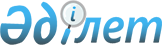 О внесении изменения в постановление акимата от 2 сентября 2014 года № 432 "Об установлении зоны санитарной охраны хозяйственно-питьевого водозабора на третьем участке Костанайского месторождения подземных вод в Костанайском районе"
					
			Утративший силу
			
			
		
					Постановление акимата Костанайской области от 2 июля 2019 года № 277. Зарегистрировано Департаментом юстиции Костанайской области 3 июля 2019 года № 8570. Утратило силу постановлением акимата Костанайской области от 28 апреля 2022 года № 181
      Сноска. Утратило силу постановлением акимата Костанайской области от 28.04.2022 № 181 (вводится в действие по истечении десяти календарных дней после дня его первого официального опубликования).
      В соответствии со статьей 39 Водного кодекса Республики Казахстан от 9 июля 2003 года акимат Костанайской области ПОСТАНОВЛЯЕТ:
      1. Внести в постановление акимата Костанайской области "Об установлении зоны санитарной охраны хозяйственно-питьевого водозабора на третьем участке Костанайского месторождения подземных вод в Костанайском районе" от 2 сентября 2014 года № 432 (опубликовано 16 октября 2014 года в информационно-правовой системе "Әдiлет", зарегистрировано в Реестре государственной регистрации нормативных правовых актов под № 5112) следующее изменение:
      приложение к указанному постановлению изложить в новой редакции согласно приложению к настоящему постановлению.
      2. Государственному учреждению "Управление природных ресурсов и регулирования природопользования акимата Костанайской области" в установленном законодательством Республики Казахстан порядке обеспечить:
      1) государственную регистрацию настоящего постановления в территориальном органе юстиции;
      2) в течение десяти календарных дней со дня государственной регистрации настоящего постановления направление его копии в бумажном и электронном виде на казахском и русском языках в Республиканское государственное предприятие на праве хозяйственного ведения "Институт законодательства и правовой информации Республики Казахстан" для официального опубликования и включения в Эталонный контрольный банк нормативных правовых актов Республики Казахстан;
      3) размещение настоящего постановления на интернет-ресурсе акимата Костанайской области после его официального опубликования.
      3. Контроль за исполнением настоящего постановления возложить на курирующего заместителя акима Костанайской области.
      4. Настоящее постановление вводится в действие по истечении десяти календарных дней после дня его первого официального опубликования. Зона санитарной охраны хозяйственно-питьевого водозабора на третьем участке Костанайского месторождения подземных вод в Костанайском районе
      Примечание: граница зоны санитарной охраны отражены в картографическом материале проекта "Санитарно-гидрогеологическое обоснование зоны санитарной охраны подземного водозабора на третьем участке Костанайского месторождения".
					© 2012. РГП на ПХВ «Институт законодательства и правовой информации Республики Казахстан» Министерства юстиции Республики Казахстан
				Приложение
к постановлению акимата
от 2 июля 2019 года № 277Приложение
к постановлению акимата
от 2 сентября 2014 года № 432
Наименование источника водозабора
Размеры зоны санитарной охраны
Размеры зоны санитарной охраны
Размеры зоны санитарной охраны
Размеры зоны санитарной охраны
Наименование источника водозабора
I пояс
I пояс
II пояс- III пояс
II пояс- III пояс
Наименование источника водозабора
граница
площадь
граница
площадь
Скважины: № 1, № 2, № 3, № 4, № 5, № 6, № 7, № 8, № 9, № 10, № 11, № 12, № 13, № 14, № 15, № 16, № 17, № 18, № 19, № 20, № 21, № 22, № 23, № 24, № 25, № 26, № 27, № 28, № 29, № 30, № 31, № 32, № 33, № 34, № 35, № 36
Длина – 6100 метров
Ширина – 110-1000 метров
176 гектаров
Длина – 8125 метров
Ширина – 3375 метров
2816 гектаров